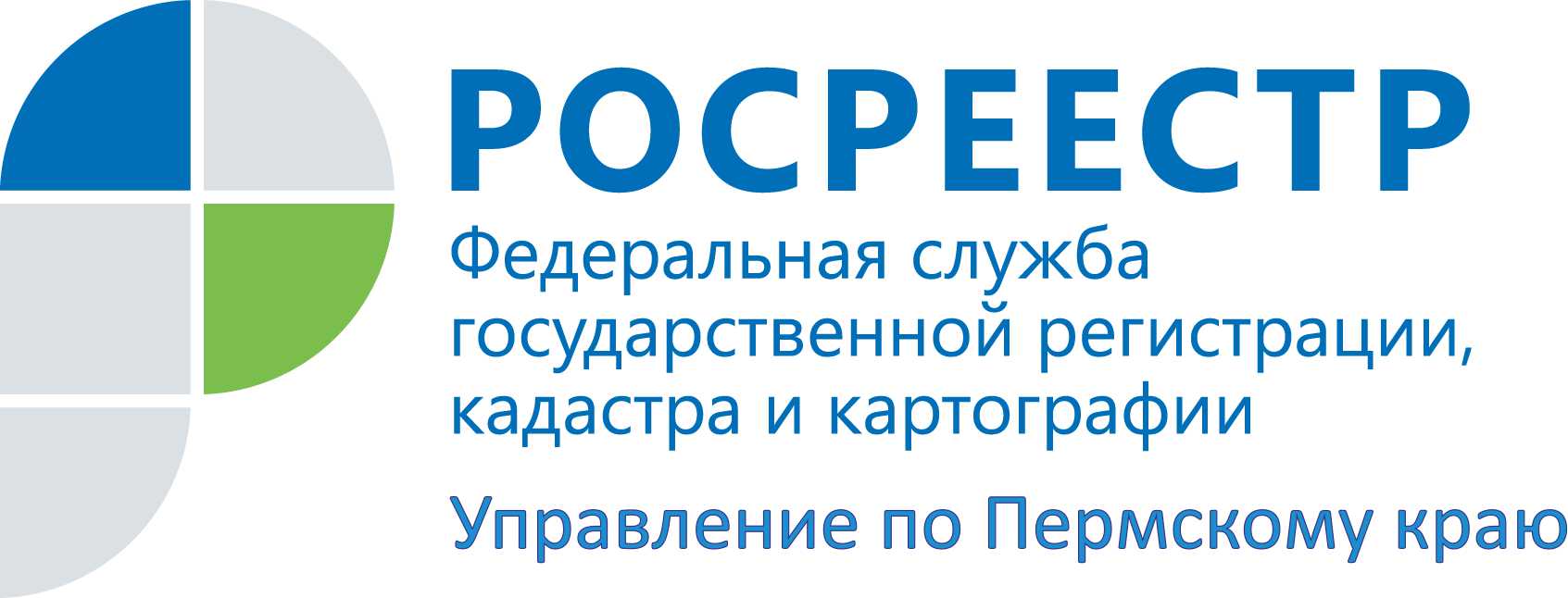 ПРЕСС-РЕЛИЗ15 июля руководитель Управления Росреестра Лариса Аржевитина проведет прием граждан в приемной Президента РФ в Пермском крае15 июля 2016 года руководитель Управления Росреестра по Пермскому краю Лариса Аржевитина с 10.00 часов проведет личный прием граждан в приемной Президента РФ. Встреча состоится по адресу: г. Пермь, ул. Советская, д.64.На прием к главе краевого Росреестра можно обратиться                        с вопросами по разрешению проблемных ситуаций при оформлении прав собственности на недвижимое имущество и сделок с ним, вопросам государственного земельного надзора, порядку оспаривания кадастровой стоимости объектов недвижимости и иным вопросам  в рамках полномочий Управления.Предварительная запись на прием и дополнительная информация о порядке проведения приема осуществляется по телефонам:                     (342) 218-35-81, 218-39-79.Свое обращение для рассмотрения в ходе личного приема в приемной Президента РФ граждане могут направить письменно до 08 июля 2016 года по адресу: 614990, г. Пермь, ул. Ленина, д. 66, корпус 2 либо на адрес электронной почты 59_upr@rosreestr.ru.Об Управлении Росреестра по Пермскому краюУправление Федеральной службы государственной регистрации, кадастра и картографии (Росреестр) по Пермскому краю является территориальным органом федерального органа исполнительной власти, осуществляющим функции по государственной регистрации прав на недвижимое имущество и сделок с ним, землеустройства, государственного мониторинга земель, а также функции по федеральному государственному надзору в области геодезии и картографии, государственному земельному надзору, надзору за деятельностью саморегулируемых организаций оценщиков, контролю деятельности саморегулируемых организаций арбитражных управляющих, организации работы Комиссии по оспариванию кадастровой стоимости объектов недвижимости. Осуществляет контроль за деятельностью подведомственного учреждения Росреестра - филиала ФГБУ «Федеральная кадастровая палата Росреестра» по Пермскому краю по предоставлению государственных услуг Росреестра. Руководитель Управления Росреестра по Пермскому краю – Лариса Аржевитина.https://rosreestr.ru  http://vk.com/public49884202Контакты для СМИПресс-служба Управления Федеральной службы 
государственной регистрации, кадастра и картографии (Росреестр) по Пермскому краюСветлана Пономарева+7 342 218-35-82+7 342 218-35-83press@rosreestr59.ru